Il D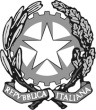 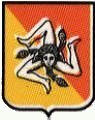 LICEO   GINNASIO   STATALE“ N. SPEDALIERI”Piazza   Annibale   Riccò   s.n.  95124  Catania (CT) Tel. 095327682   Fax 0957152048 E-mail : info@liceospedalieri.it  C.M. CTPC070002    C.F:   80009390875                                                         ANNO SCOLASTICO 2022/23PROGRAMMAZIONE DIDATTICA PER LA DISCIPLINA:           		 CLASSE :     ANALISI DELLA SITUAZIONE DI PARTENZA:VERIFICHE E VALUTAZIONELa valutazione sarà omogenea, trasparente, formativa. L’obiettivo è mettere l’allievo in grado di valutarsi, di esser consapevole della natura e del grado del proprio processo di apprendimento e di renderlo in tal modo protagonista del processo di formazione. La valutazione formativa scaturirà dalle osservazioni sistematiche (interventi dal posto, qualità della partecipazione all’attività didattica) e dalla misurazione attuata attraverso verifiche periodiche, tenendo conto nella valutazione finale dell’impegno, del progresso nelle conoscenze e abilità richieste, dell’esito degli interventi di recupero, dell’accertamento dei livelli di competenze raggiunti (base, medio o avanzato), secondo criteri condivisi nei dipartimenti disciplinari.Saranno svolte almeno 2 verifiche a quadrimestre.Riguardo ai criteri di valutazione, si rimanda alla programmazione del dipartimento e del Consiglio di classe.MODALITÀ E CRITERI:colloqui e verifiche orali in presenza di due o più studenti come testimoni; test a tempo; verifiche e prove scritte; rilevazione della presenza e della fattiva partecipazione alle lezioni; puntualità nel rispetto delle scadenze; cura nello svolgimento e nella consegna degli elaborati assegnati.                                                                    METODOLOGIEDidattica breve - Apprendimento cooperativoLezione frontale e partecipataCompiti da svolgere a casaEsercitazioni guidate.Verifiche orali, scritte (produzione di testi di varia tipologia, esercitazioni, trattazioni sintetiche, quesiti a risposta aperta o test di varia natura, produzione di testi multimediali, verifiche scritte integrative dell’orale.SPAZI E STRUMENTILibro di testoAula didatticaComputerAula multimediale (su prenotazione e indicazione del responsabile della sicurezza)LIMVisione di filmati(youtube) Lezioni registrate su Rai educational, documentari, filmsMateriali prodotti dal docente (schede didattiche, esercizi guidati, sintesi di argomenti, pdf, mappe concettuali, Power Point, etc.)ALTRE NOTAZIONICatania,                                                                                                                   Il docenteCONTENUTI EDUCAZIONE CIVICACOMPETENZEDurante il corso dell’anno scolastico si effettueranno le attività coerenti con quanto previsto dal P.T.O.F e i percorsi di PCTO (per il triennio), nonché tutte le altre attività extra-curriculari secondo il monte ore e le modalità stabilite dal collegio dei Docenti e dai Consigli di classe.Punto di riferimento principale per alunni/genitori: Registro elettronico Argo. Altre modalità di informazione/ comunicazione: agenda del Registro elettronico; e-mail; didattica del RE.